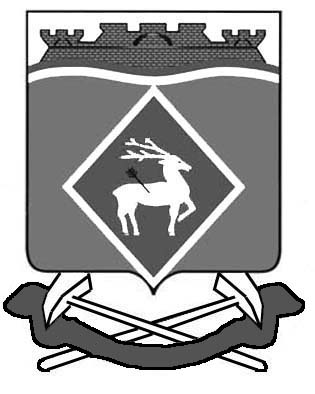 РОССИЙСКАЯ ФЕДЕРАЦИЯРОСТОВСКАЯ ОБЛАСТЬМУНИЦИПАЛЬНОЕ ОБРАЗОВАНИЕ«СИНЕГОРСКОЕ СЕЛЬСКОЕ ПОСЕЛЕНИЕ»АДМИНИСТРАЦИЯ СИНЕГОРСКОГО СЕЛЬСКОГО ПОСЕЛЕНИЯПОСТАНОВЛЕНИЕ      19.09.2023     № 181п. СинегорскийО внесении изменений в постановление Администрации Синегорского сельского поселения от  04.02.2022 № 12В соответствии с Кодексом Российской Федерации об Административных правонарушениях, Федеральным законом от 06.10.2003 № 131-ФЗ «Об общих принципах организации местного самоуправления в Российской Федерации», Федеральным от 26.12.2008 № 294-ФЗ «О защите прав юридических лиц и индивидуальных предпринимателей при осуществлении государственного контроля (надзора) и муниципального контроля» в целях реализации Областного закона от 25.10.2002 № 273-ЗС «Об административных правонарушениях», а также в целях приведения нормативных правовых актов органов местного самоуправления в соответствии с действующим законодательством, Администрация Синегорского сельского поселения  п о с т а н о в л я е т:     1. Внести в приложение к постановлению Администрации Синегорского сельского поселения от 04.02.2022 № 12 «Об утверждении перечня должностных лиц уполномоченных составлять протоколы об административных правонарушениях» изменения согласно приложению к настоящему постановлению.     2. Заведующему сектором по общим и земельно-правовым вопросам внести изменения в должностные инструкции муниципальных служащих.     3. Настоящее постановление вступает в силу с момента официального опубликования.     4. Контроль за исполнением настоящего постановления  оставляю за собой.         Глава Администрации Синегорского сельского поселения	                                          А.В.ГвозденкоВерно:Заведующий сектором по общим и земельно-правовым вопросам                                                   С.П.БесединаПриложение к постановлениюАдминистрации Синегорскогосельского поселенияот     18.09.2023  № 181 Приложение к постановлениюАдминистрации Синегорскогосельского поселенияот     04.02.2022  № 12 ПЕРЕЧЕНЬдолжностных лиц Администрации Синегорского сельского поселения, уполномоченных составлять протоколы об административных правонарушенияхЗаведующий сектором                                                              С.П.Беседина      Наименование должностей          Статьи Областного закона от 25.10.2002 № 273-ЗС «Об административных правонарушениях»Глава Администрации Синегорского сельского поселенияСтатьи 2.2, часть 2 статьи 9.1, статья 9.3, часть 2 статьи 9.9 специалист первой категории сектора муниципального хозяйстваСтатьи  2.2; 2.3;  2.4;  2.5; 2.7;  2.10; 3.2; 4.1;  4.4; 4.5;  4.7; 5.1;  5.2;  5.3;  5.4;  5,5; 8.1; 8.2;  8.8; 8.10специалист первой категории сектора по общим и земельно-правовым вопросам Статьи 2.2; 2.3; 2.5; 2.10; 4.1; 4,4; 4.7; 5.4; 6.3; 6.4; 8.1; 8.2; 8.8; 8.10ведущий специалист сектора муниципального хозяйстваСтатьи 2.3; 2.4; 2.5; 2.7; 2.10; 3.2; 4.4; 4.5; 4.7; 5.1; 5.2; 5.3; 5.4; 5,5; 6.3;  6.4;  